UNIT 2 – EARNING AN INCOME – ANSWERS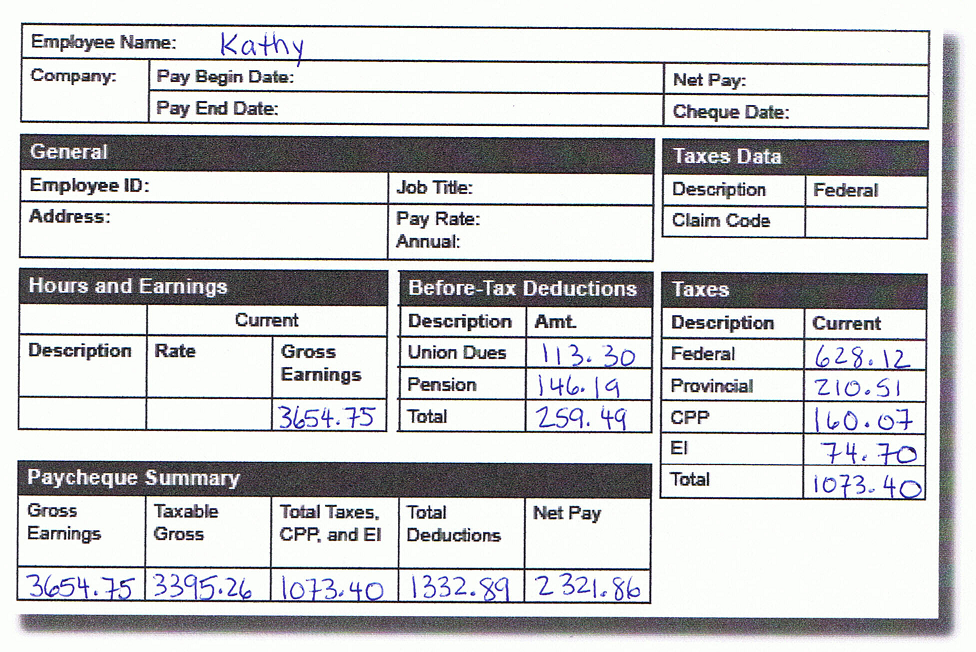 Union Dues - $3654.75 × 0.031 = $113.30Pension - $3654.75 × 0.04 = $146.19Taxable Income - $3654.75 - $259.49 = $3395.26Federal Tax - $3395.26 × 0.185 = $628.12Provincial Tax - $3395.26 × 0.062 = $210.51Total Deductions - $1073.40 + $259.49 = $1332.89Net Pay = Gross Pay – Total Deductions Net Pay = $3654.75 - $1332.89 = $2321.86ASSIGNMENT 1 – WAYS OF EARNING AN INCOME Matching.ASSIGNMENT 2 – GROSS PAY 1) $834.802) $1215.503) $9.884) $6000ASSIGNMENT 3 – KEEPING TRACK OF TIME 1) a) 3:00 or 3h    c) 2:30 or 2.5h    e) 4:00 or 4hASSIGNMENT 4 – TIME CARDS 1) a) 15.75 hoursb) $148.842) a) 20 hoursb) $255.20ASSIGNMENT 5 – OVERTIME PAY1) $537.812) $5436.163) $910.71/weekASSIGNMENT 6 – OTHER WAYS TO EARN AN INCOME1) $377.502) $513) $3.75 / qt4) 550 words5) $94.316) $15 0007) 4.7%8) $414.759) 10.9%ASSIGNMENT 7 – ADDITIONAL EARNINGS1) $34.22 / h2) $275 bonus is higher 3) $461.504) 28% is higher 5) $208.106) 12.1%7) $121.30ASSIGNMENT 8 – NET PAY AND DEDUCTIONS1) $112.502) $455.623) 23.1%4) 1.73%ASSIGNMENT 9 – DEDUCTION TABLES1) Provincial taxes - $54.40    Federal taxes - $116.80ASSIGNMENT 10 – PAY STATEMENTS1) 	b) $86.12	d) 8.03%2)  net pay: $2321.86ASSIGNMENT 11: MORE 1 b) $347.632 a) $937.50   b) 24 pairs3 a) $12/haircut   b) $96   c) $384.004 b) $794.255 a) $20,000   b) 381 395